Step 1:  Log into Canvas (as an instructor).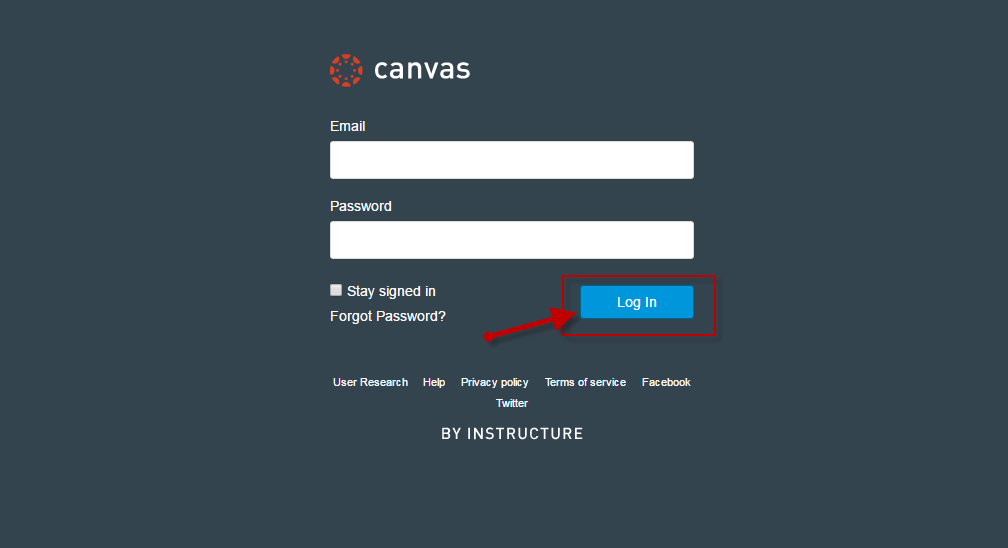 Step 2: Under Courses, locate and enter Canvas course.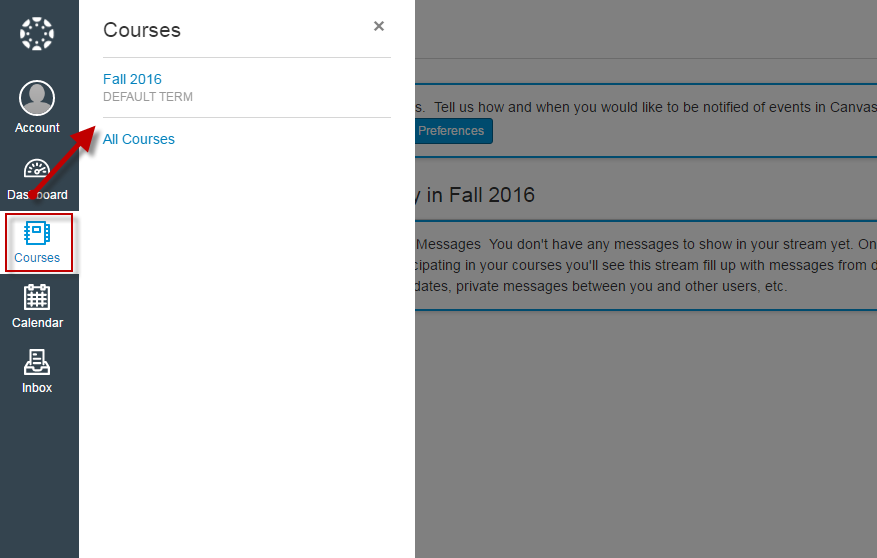 Step 3: On Canvas course home page, locate and click on the McGraw Hill Connect link (located via the course navigation menu).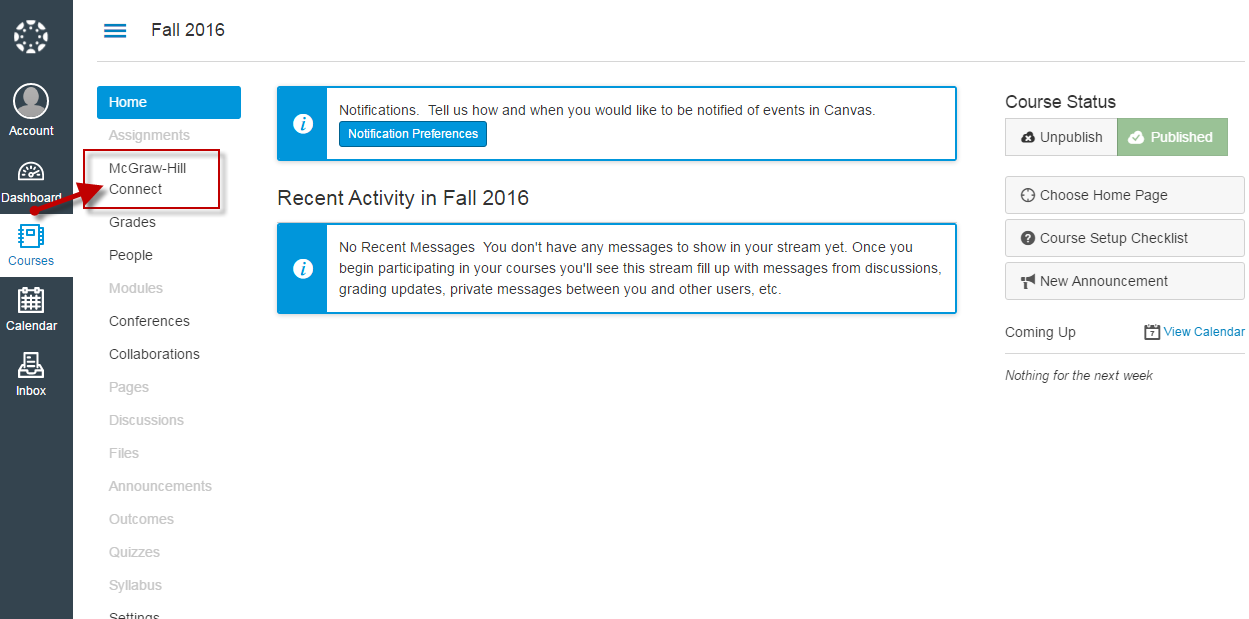 Step 4:  Click Authorize (prompted upon first launch only).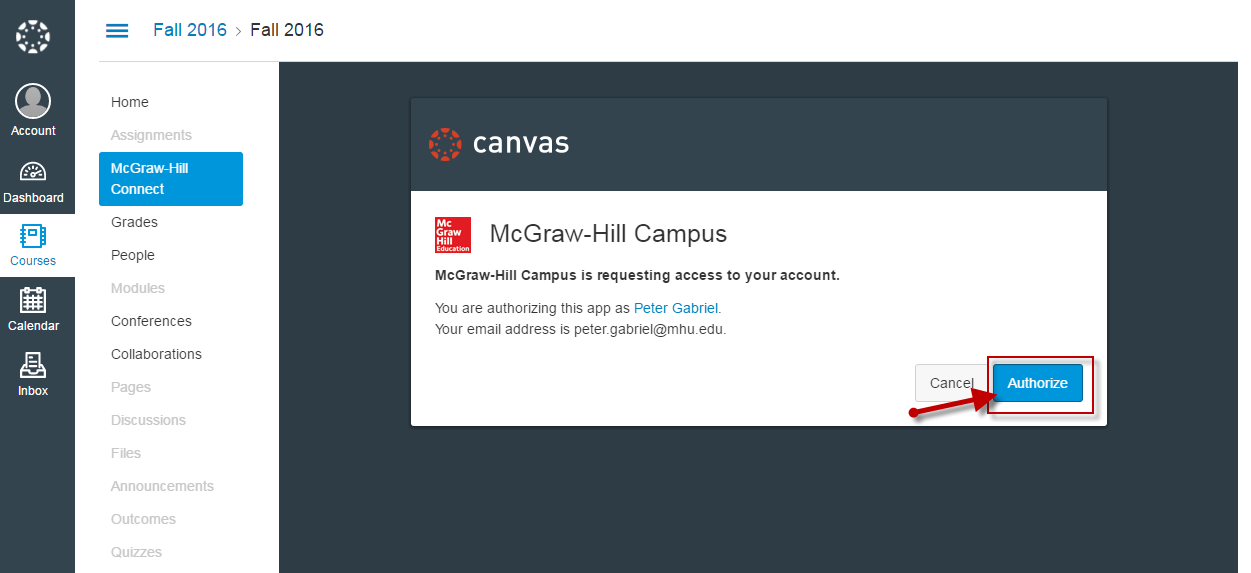 Step 5: Click on Begin.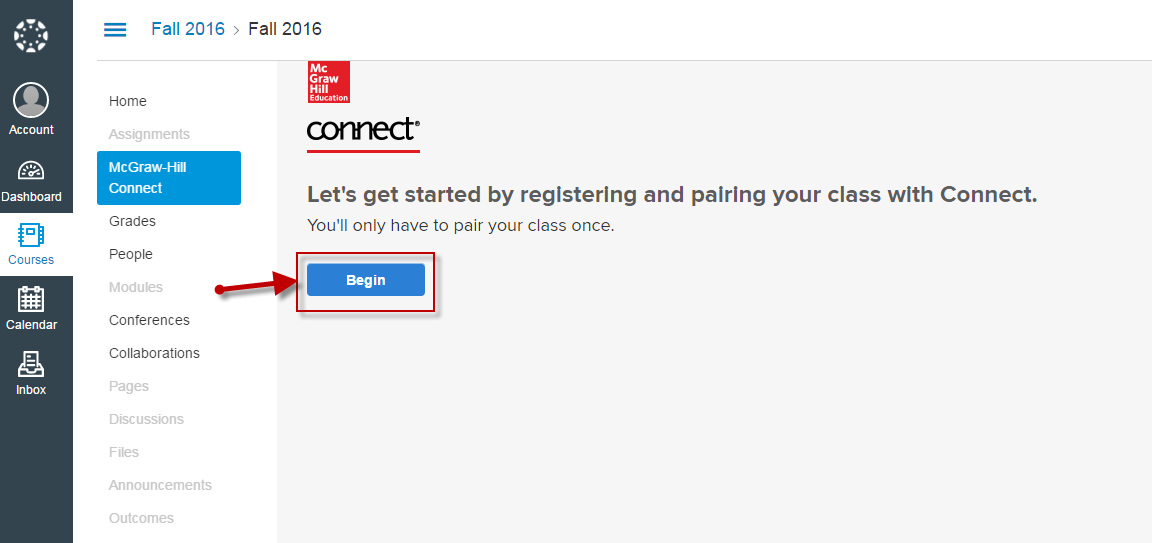 Step 6: Click Continue.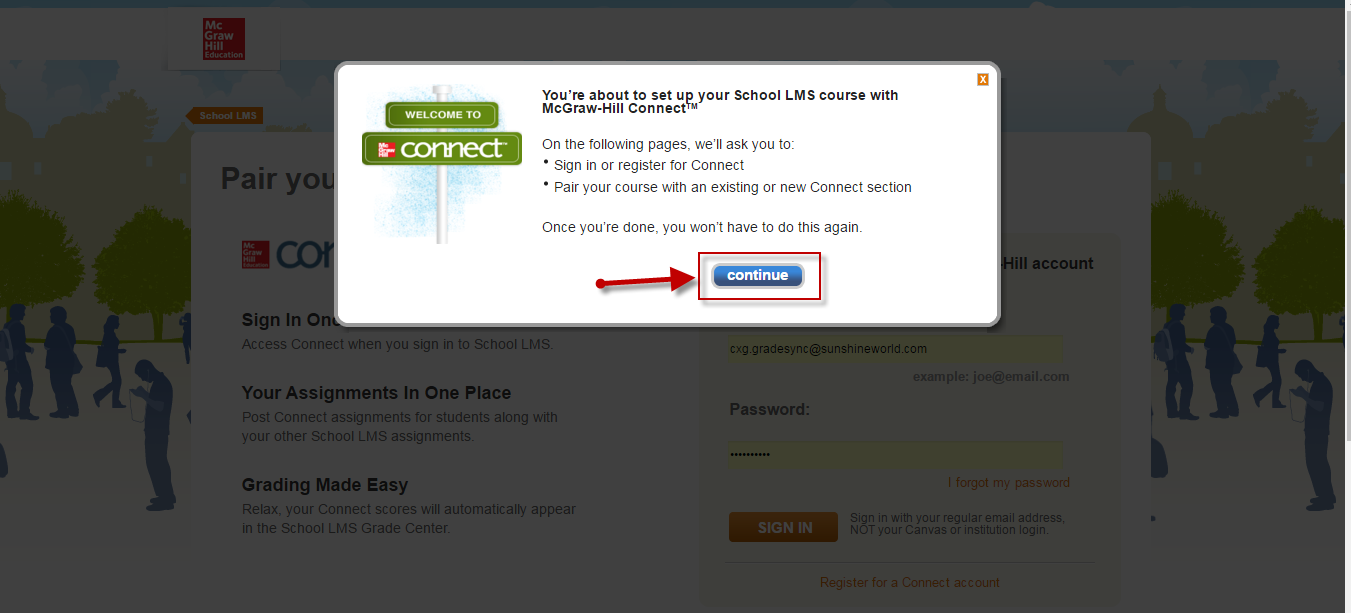 Step 7: If a new Connect user, click on Register for a Connect account*If an existing Connect user, enter your Connect email address (username) and password; click Sign In. 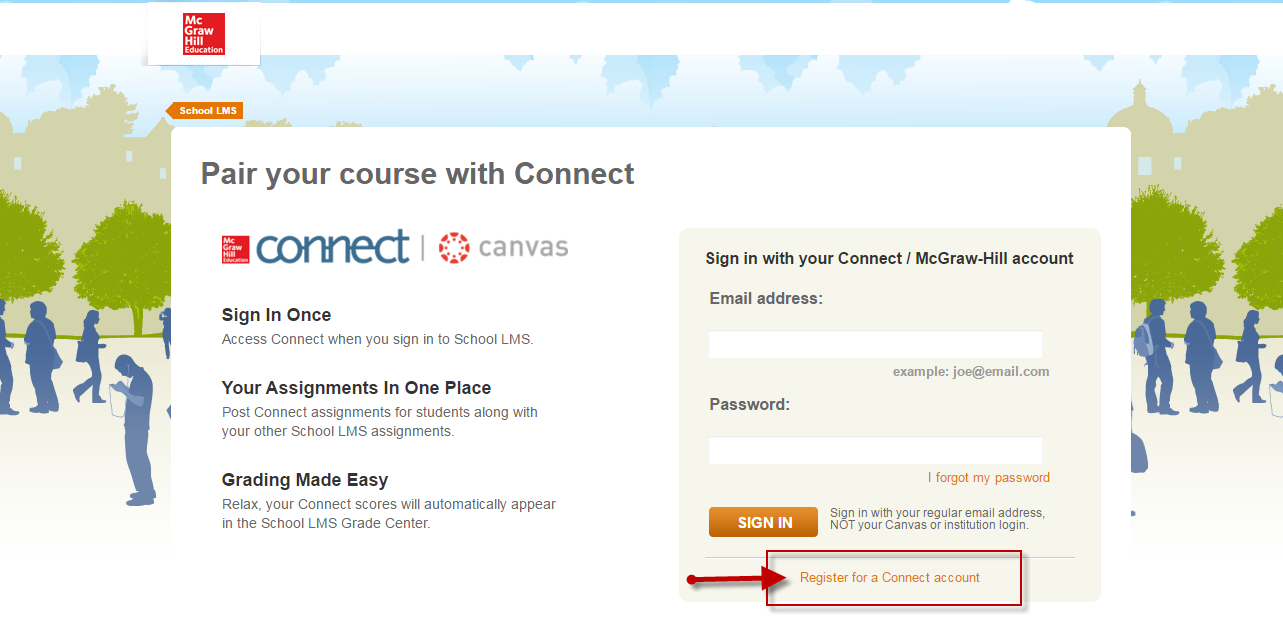 Step 8: Enter all required information, accept the Terms of Use; click Finish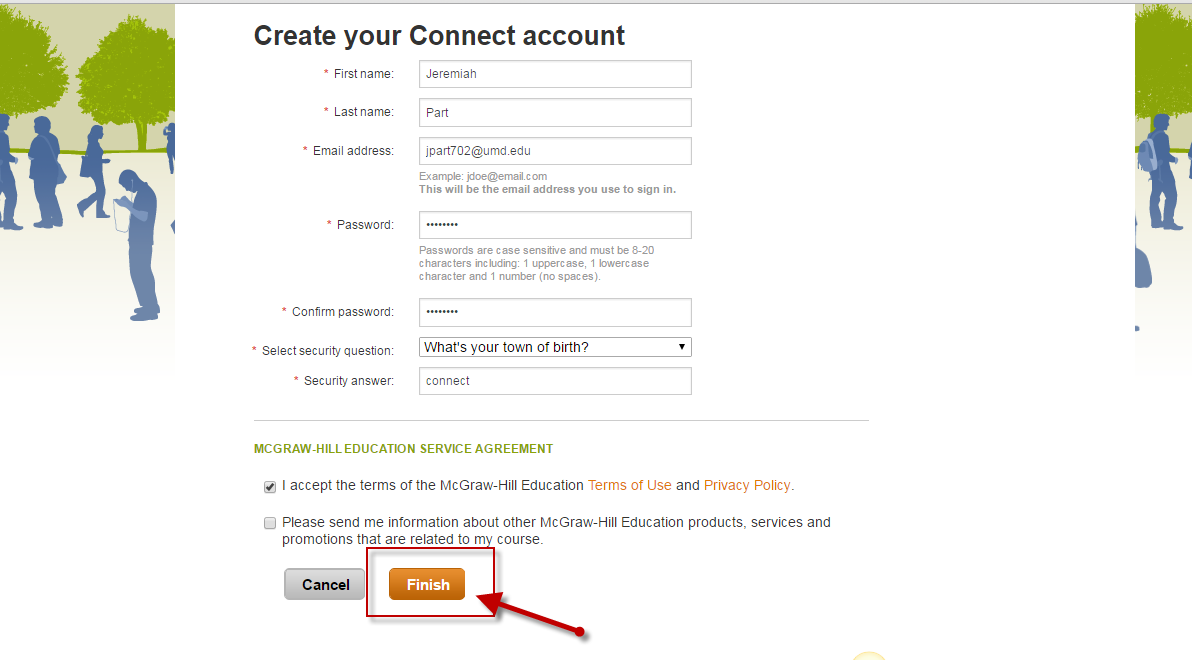 Step 9: To locate your Connect title, search by Connect title, author, or subject.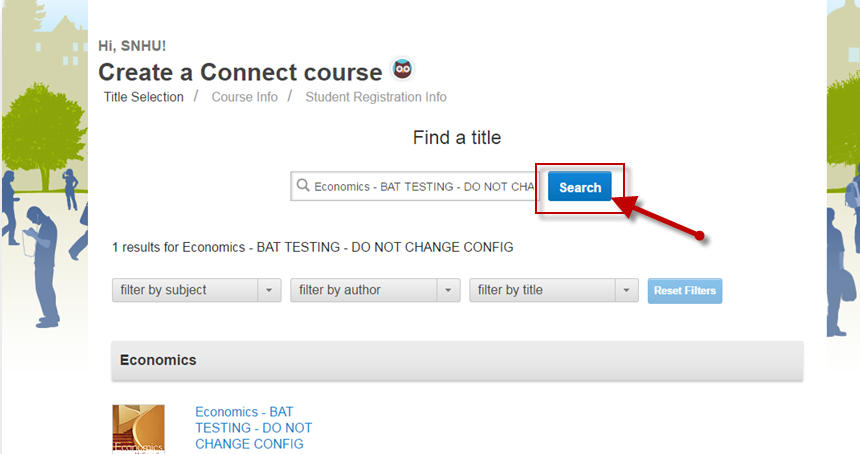 Step 10: After locating your Connect title, select the appropriate product.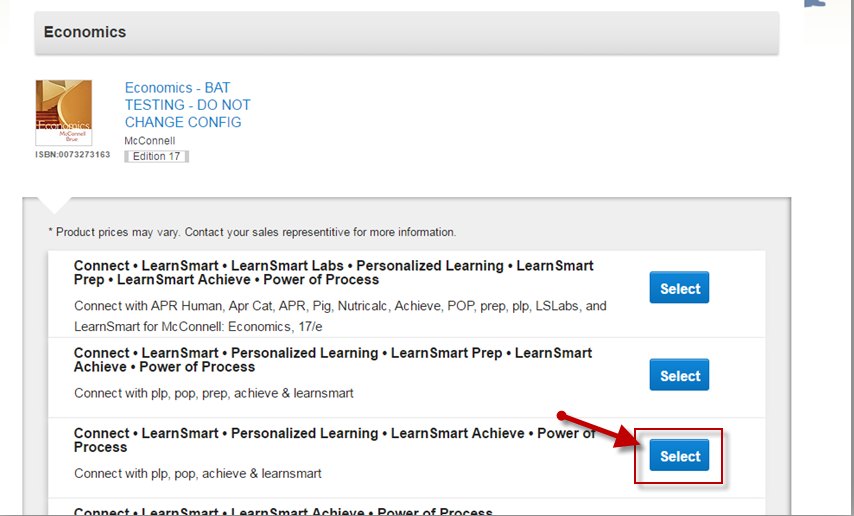 Step 11: Enter course and section name; then, click on Create Course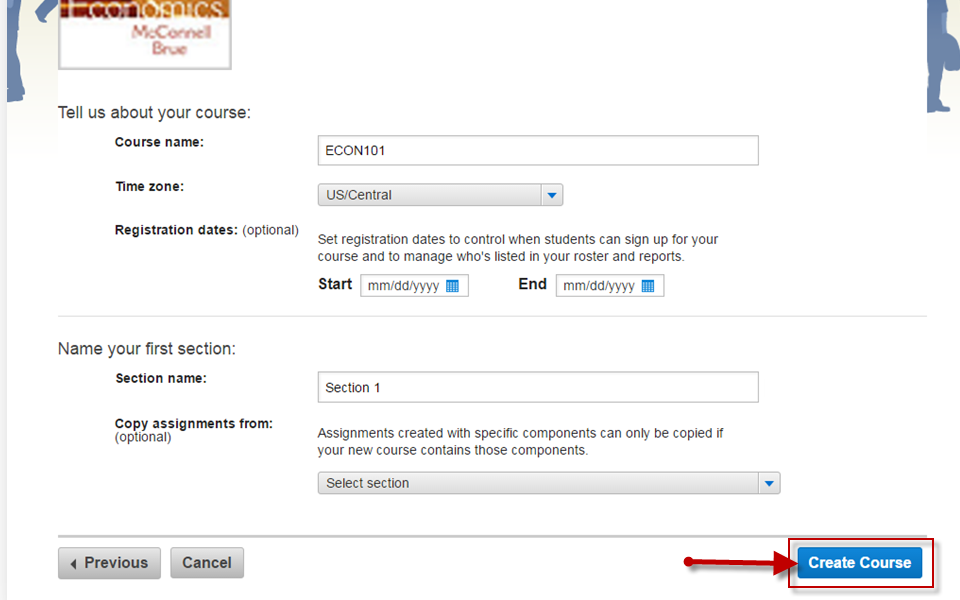 Step 11: Your Canvas-Connect course has been paired. Once you receive pairing confirmation, click go to section home page in order to begin using Connect*If pairing an existing Connect course/section, you will receive a similar confirmation message.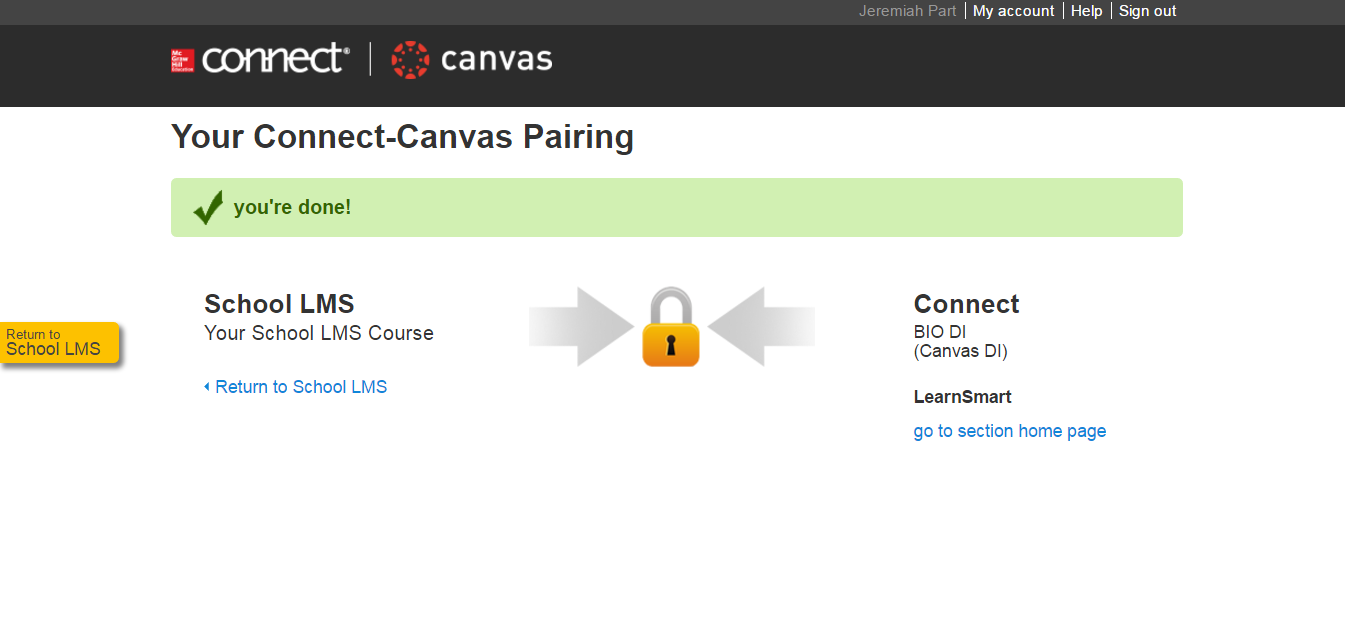 